VOZNI RED na dan 2. 9. 2019	V šolskem letu 2019/20 je organiziran prevoz učenk in učencev OŠ KRMELJ po sledečem voznem redu:V letošnjem šolskem letu je organiziran prevoz učenk in učencev OŠ Krmelj tudi iz smeri Gabrijel in Spodnjih Mladetič. Podaljšana je smer iz Polja. Vozni red je sledeč: 									Ravnateljica: Gusta Mirt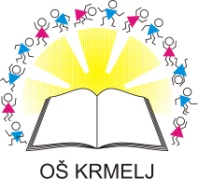 OSNOVNA ŠOLA KRMELJKrmelj 1048296 KrmeljTel.: 07 81 85 750IZ SMERIČAS ODHODA IZ SMERI ČAS ODHODA DOMOVSTRAŽBERK7.3013.00KRIŽIŠČE, BREZJE7.4513.15KAMENICA, VRHEK8.0013.30BIRNA VAS (RUPA)7.13 14.20MALI CIRNIK8.10IZ SMERIPRIHOD V ŠOLOODHOD DOMOVPOLJE8.00SPODNJE MLADETIČE8.04GABRIJELE – Vidmar8.07GABRIJELE – cerkev8.08OŠ Krmelj – nova šola8.10OŠ Krmelj – stara šola8.1213.20